V 2 – Trennung von Öl und WasserMaterialien: 		Glasfilter, Filterpapier, Stativ, Becherglas, ReagenzglasChemikalien:		n-Octan, Wasser, Polyurethangranulat, Färbemittel (Paprikapulver)Durchführung: 	Ein RG wird etwa zu dreiviertel mit Wasser gefüllt und einige Milliliter n-Octan hinzugegeben. Um die ölige Phase leichter zu unterscheiden, kann ein lipophiler Farbstoff hinzugegeben werden. Das Gemisch wird in einen mit angefeuchtetem Polyurethangranulat gefüllten Trichter gegeben. Beobachtung:		Das klare Filtrat weist keine zwei Phasen mehr auf.Deutung:	Durch die hohe Oberfläche die das Granulat besitzt, wird das n-Octan durch Adsorption gebunden.GefahrenstoffeGefahrenstoffeGefahrenstoffe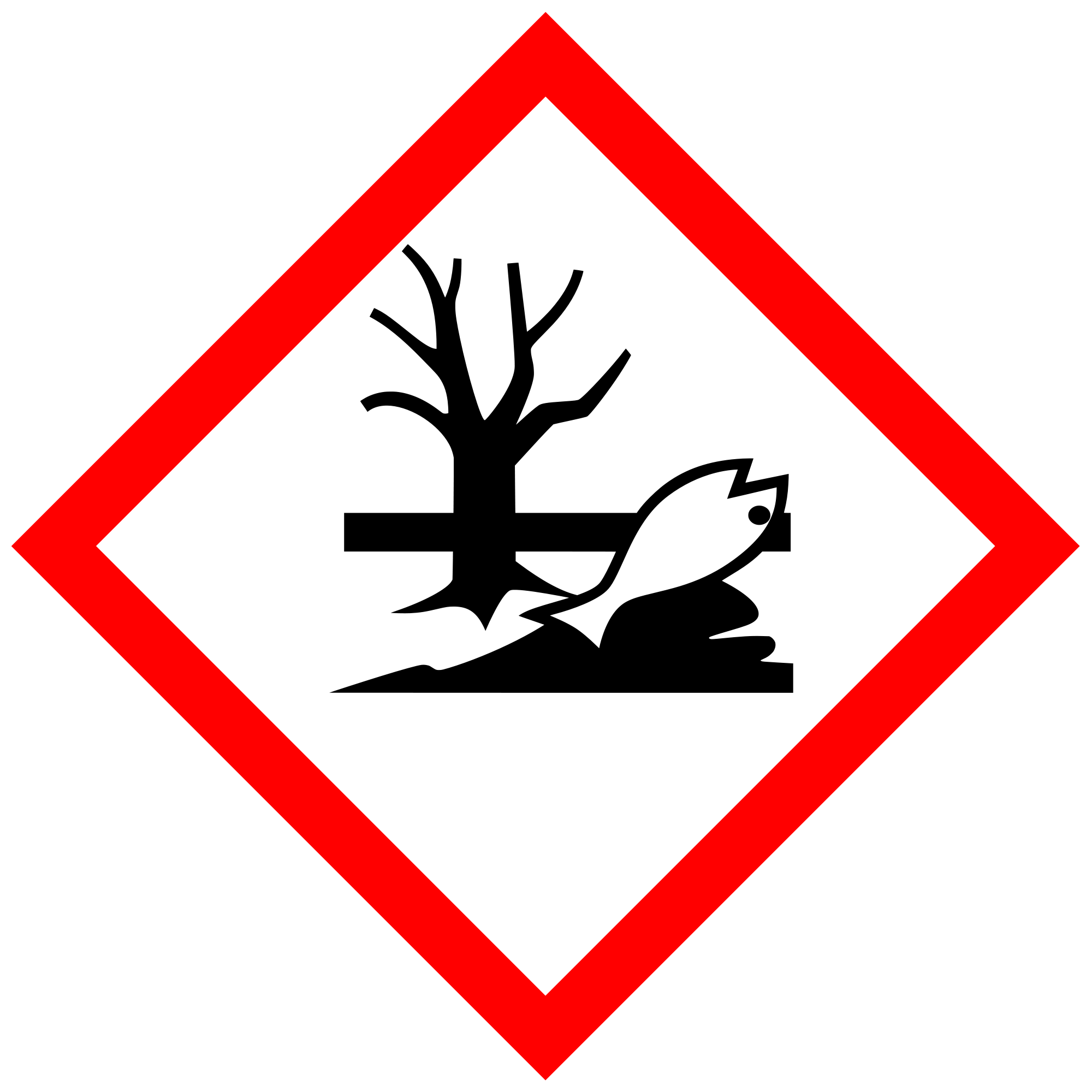 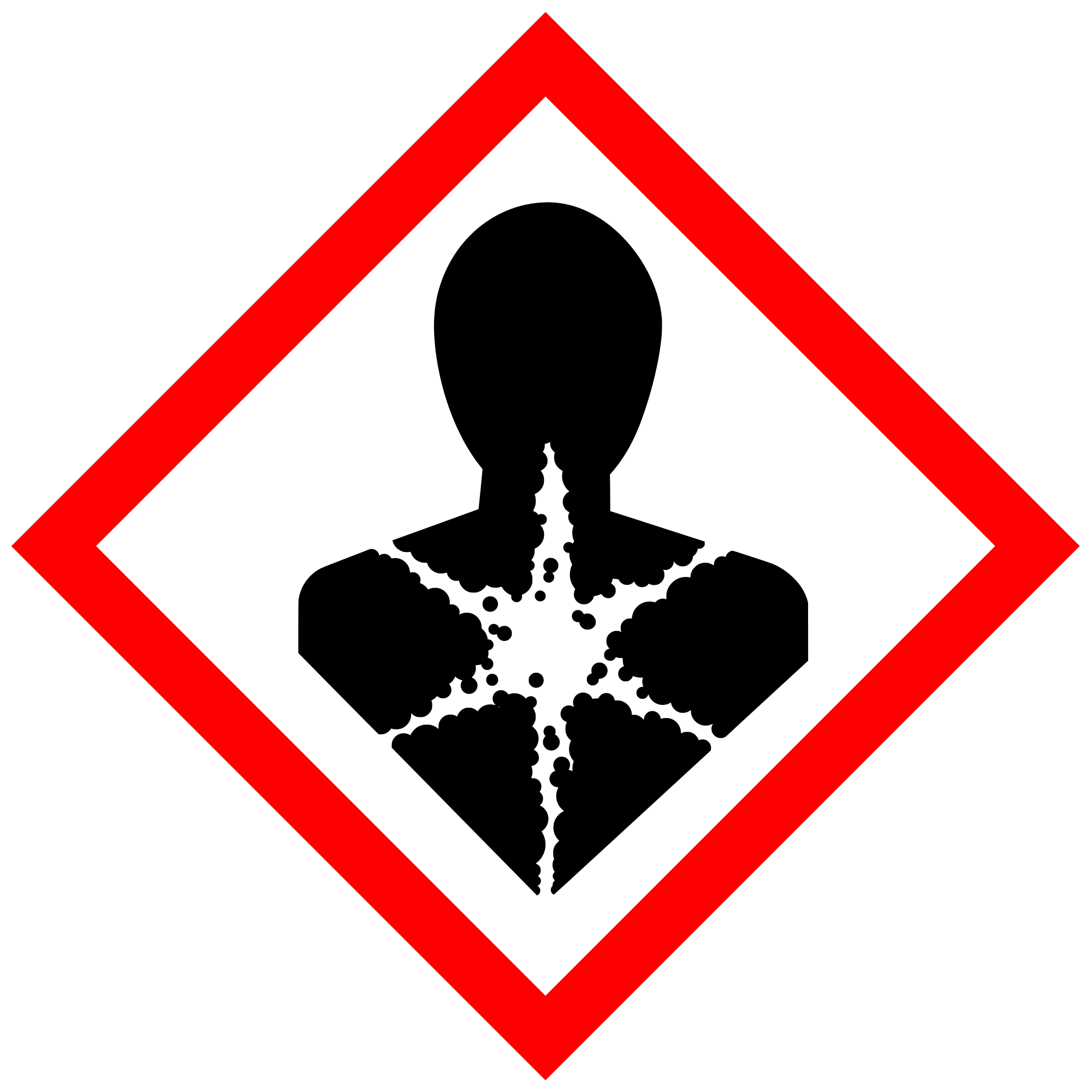 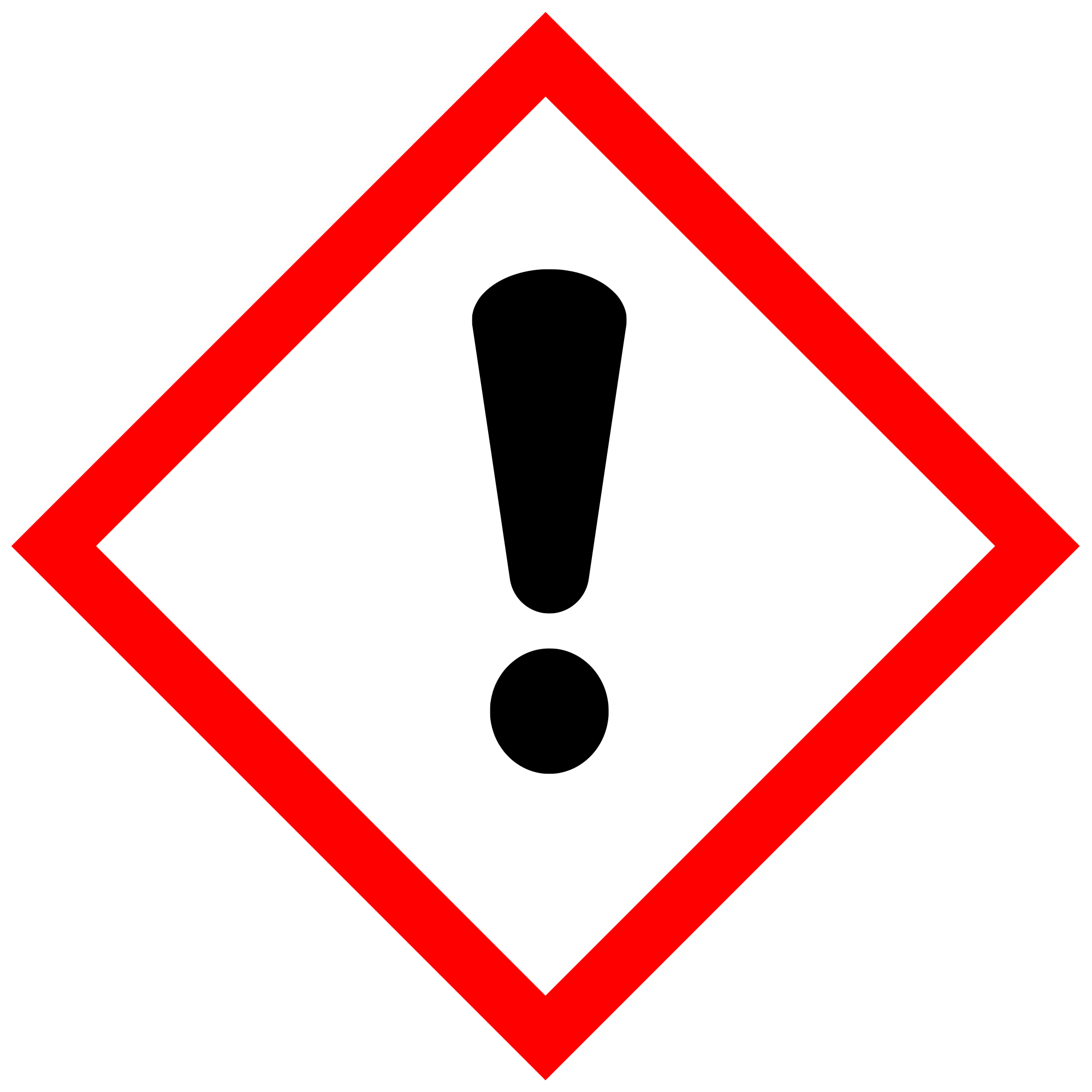 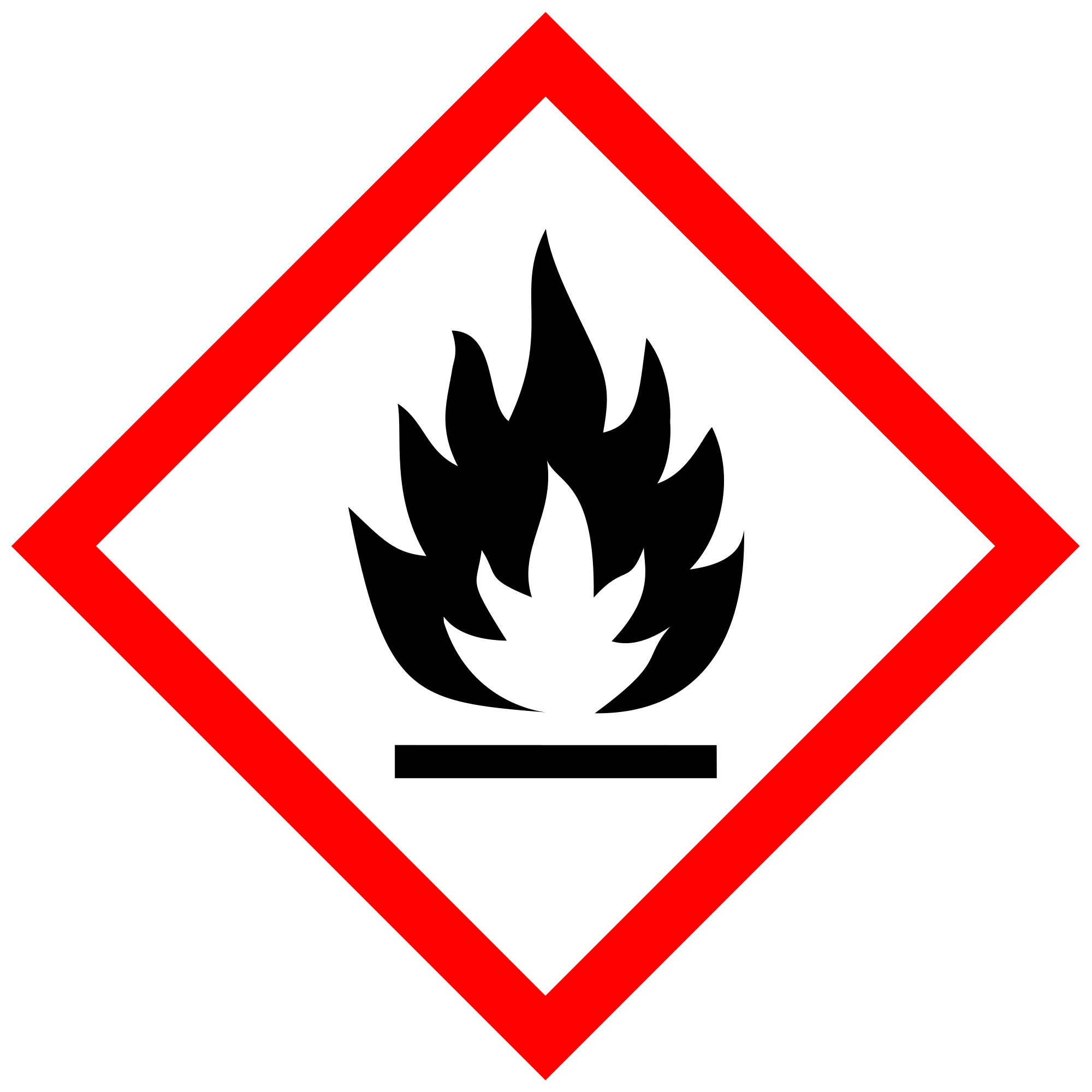 n-OctanH: 260-314P: 223-​231+232-​280PolyurethanH: 302+312P: 302+352